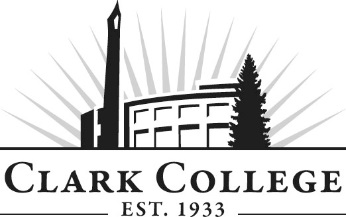 MEDICAL RADIOGRAPHY TECHNOLOGY ADVISORY COMMITTEEMINUTESTuesday, September 29, 2015   *  6:00—8:00 p.m.Penguin Union Building, room 258-CMembers Present: Diane Buelt, Committee Chair, Legacy Health; Jenny Baker, Vice Chair, Legacy Mt. Hood Medical Center; Erik Kilgore, MD, Vancouver Radiologists; Debbie Mansell, Legacy Salmon Creek Medical Center;Members Absent: Cynthia Falkenhagen, RT, Vancouver Radiologists; Heather Cassavoy, PeaceHealth Southwest Medical Center; Loyal Betschart, Kaiser Permanente; Cathy Darrah, PeaceHealth St. Johns; Don Anderson, Portland Adventist; Ian Shupe, Providence PortlandClark College: Debra Ortiz, Director of Allied Health; Jenifer King, Clinical Coordinator; MRAD student Jana Dynes; Brenda Walstead, Interim Dean of Business & Health Sciences; Cathy Sherick, Associate Dir. Of Instructional Planning & Innovation; Shelley Ostermiller, Associate Director of Advising Services; Andreana DiGiorgio, Secretary Sr., Advisory CommitteesCommittee Chair Diane Buelt called the meeting to order at 6:11 p.m. and introductions were made.The May 5, 2015 meeting minutes were approved.Office of Instruction UpdatesO.O.I. Associate Director Cathy Sherick the following announcements. The Fall Training for Chairs & Co Chairs took place Tuesday September 15. Tim Cook and President Knight shared a few words of encouragement and gratitude for the work of all advisory members. The PowerPoint used in the training will be posted on the Advisory Web page, go to http://www.clark.edu/advisoryPerkins & Worker Retraining Grants Perkins will be reviewed to ensure Clark is utilizing the funds in the most effective ways. 2015-16 Worker Retraining $1,018,073 and 2015-16 Perkins $607,288Grant funds are allocated on Full Time Equivalents (FTE’s) Leadership and Block grants BEAM $16,000 Grant: Lucia Worthington, Business, Entrepreneur, Accounting and Management (BEAM) club for the business departmentInnovation Grant $3000: Marcia Roi of the Addiction Counselor Education, utilized funding to combine recruitment of veterans with the annual Hands across the Bridge eventThe Academic Plan is under development and will be presented to the Board of Trustees in winter term, once adopted it will be available on the web site.Bachelor in Applied Management (BAS). The second four year degree program at Clark, (the first was in Dental Hygiene), is in second phase of approvals. Slated to open for students in fall of 2016. Advisory Committee Composition is a great place for us to engage folks from the community. While our current student body is 58% from non-dominate populations, our advisory committees are generally not as diverse. Diversity will help Clark ensure training needs of all students are met.April 20th, 2016 – SAVE THE DATE – the Advisory Member Breakfast will be held to acknowledge the service so many volunteers provide to Clark students. We hope that by providing the date well in advance members can plan to be there to enjoy a great breakfast, student presentations and some networking time.Ethics Training. This is required by The SBCTC and the State of WA for all public employees, elected and appointed officials. Members present took the training. Office of Instruction will get to members who are not in attendance to take the training and provide documentation. Director ReportDebbie Ortiz relayed information from Emile saying that he resigned from his teaching position at Clark and thanked the committee for their support to the program and supporting the institution of the Trajecsys software. Jenifer King has stepped into the role of clinical coordinator. The Trajecsys software is working out well. There is a master plan in case something was to happen to the tracking information. Documents, schedules, forms, syllabi, etc. are all in one place. The system is working well so far. Budget Reduction Process. The MRAD program is on the list for elimination because of the budget deficit. Input from community, the college and staff are being submitted and reviewed. Brenda took it from here. Discussion took place on the budget, costs, and student placements. If members would like to give their input to the program elimination, please forward to Debbie or Jenifer King.Work PlanThe committee reviewed the work plan and made some changes.Review student selection process. Debbie has been researching software that can assist in the selection process. Hasn’t found one for academics; mostly for companies in their hiring purposes.  Review employer/grad surveys and results.  Debbie said six December 2014 grad surveys were returned and showed the results. She is also tracking the grads through Trajecsys and making phone calls and documenting where students are working and if they felt prepared for employment at the time of hire. The committee also discussed clinical site survey results. No equipment is currently needed. MRAD Bachelor’s in Applied Science. Currently on hold pending the budget reduction outcome. The BAS – Bachelor in Applied Management is in process; Career and technical education grads will have an opportunity to get a four year applied management degree after finishing their associate’s degree.New BusinessCathy Sherick said she would like to put articles of interest, including student success stories on the MRAD Advisory web page. Forward these to Cathy at csherick@clark.edu. Election of OfficersAfter some discussion of when the current officers were elected, it was decided to hold the election for both chair and vice chair at the next meeting. For the record, Diane was elected chair May 2013, and after John Ferguson stepped down, Jenny Baker was elected vice chair in April 2014. Next MeetingThe committee agreed to meet again Tuesday, February 23, 2016.  The meeting was adjourned at 7:15 p.m.Prepared/Submitted by Andreana DiGiorgio